ΠΑΝΕΠΙΣΤΗΜΙΟ ΠΕΛΟΠΟΝΝΗΣΟΥ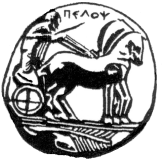 ΣΧΟΛΗ ΚΑΛΩΝ ΤΕΧΝΩΝΤΜΗΜΑ ΘΕΑΤΡΙΚΩΝ ΣΠΟΥΔΩΝΠΡΟΓΡΑΜΜΑ ΣΠΟΥΔΩΝ 2013-14   Το Τμήμα Θεατρικών Σπουδών της Σχολής Καλών Τεχνών του Πανεπιστημίου Πελοποννήσου στοχεύει στη θεωρητική και πρακτική κατάρτιση των φοιτητών στην τέχνη του θεάτρου. Συνδυάζει, συνεπώς, την πρακτική με την επιστημονική μεθοδολογία, παρέχοντας στους φοιτητές και στις φοιτήτριες τα απαραίτητα εφόδια για την επιστημονική και καλλιτεχνική τους σταδιοδρομία (ΠΔ 118, άρθρο Ι, παράγραφος 3ζ, Φ.Ε.Κ. 102-5.5.2003).    Το πρόγραμμα είναι τετραετές και αναπτύσσεται σε οκτώ εξάμηνα. Κατά τα δύο πρώτα έτη των σπουδών τους, οι φοιτητές αποκτούν βασική θεατρική κατάρτιση, ενώ κατά τα δύο τελευταία, παρακολουθούν τα μαθήματα ειδίκευσης των δύο άτυπων κατευθύνσεων του τμήματος. Οι άτυπες κατευθύνσεις είναι οι εξής:1.	Κατεύθυνση Θεατρολογίας2.	Κατεύθυνση Παραστατικών Τεχνών.   Η λήψη πτυχίου προϋποθέτει την επιτυχή εξέταση σε σαράντα οκτώ (48) μαθήματα, καθένα εκ των οποίων διδάσκεται τρεις ώρες εβδομαδιαίως, συν την κατάθεση μίας πτυχιακής εργασίας, η οποία αντιστοιχεί σε τέσσερα (4) μαθήματα ελεύθερης επιλογής.    Σε περίπτωση μη ανάληψης πτυχιακής εργασίας, οι φοιτητές οφείλουν να εξετασθούν επιτυχώς σε πενήντα δύο (52) μαθήματα συνολικά. Τα μαθήματα διακρίνονται σε υποχρεωτικά, επιλογής κατεύθυνσης και ελεύθερης επιλογής. Για την ολοκλήρωση των σπουδών απαιτείται η λήψη  είκοσι οκτώ (28) υποχρεωτικών μαθημάτων, έξι (6) μαθημάτων επιλογής κατεύθυνσης και δεκατεσσάρων (14) μαθημάτων ελεύθερης επιλογής (ή δεκαοκτώ (18) μαθημάτων ελεύθερης επιλογής, εάν δεν αναλάβουν πτυχιακή εργασία).     Τα μαθήματα των δύο πρώτων ετών είναι είκοσι οκτώ (28) και εξασφαλίζουν τη θεατρολογική και καλλιτεχνική υποδομή των φοιτητών. Κατά τα δύο πρώτα έτη, οι φοιτητές έχουν τη δυνατότητα να πάρουν εκ των προτέρων έως τέσσερα (4) από τα μαθήματα ελεύθερης επιλογής του 3ου και 4ου έτους (δύο μαθήματα κατά το 1ο έτος και δύο μαθήματα κατά το 2ο έτος), προκειμένου να προετοιμασθούν για την ειδίκευση των δύο τελευταίων ετών.    Κατά το τρίτο και τέταρτο έτος, οι φοιτητές λαμβάνουν είκοσι (20) μαθήματα, από τα οποία τα έξι (6) είναι μαθήματα επιλογής κατεύθυνσης και δεκατέσσερις (14) ελεύθερες επιλογές (ή δεκαοκτώ (18) ελεύθερες επιλογές, εάν δεν αναλάβουν πτυχιακή). Ως  μαθήματα ελεύθερης επιλογής οι φοιτητές μπορούν να πάρουν μαθήματα είτε από την ομάδα μαθημάτων ελεύθερης επιλογής είτε από τα μαθήματα επιλογής της άλλης κατεύθυνσης είτε από τα υπολειπόμενα μαθήματα επιλογής της δικής τους κατεύθυνσης (όσα δεν έχουν ήδη επιλέξει). Για τη λήψη πτυχίου οι φοιτητές υποχρεούνται να λάβουν δύο (2) επιπλέον μαθήματα Παιδαγωγικής του Θεάτρου:  «Παιδαγωγική του Θεάτρου IV: Η Διδασκαλία της Θεατρικής Αγωγής στην Πρωτοβάθμια και Δευτεροβάθμια Εκπαίδευση» και «Παιδαγωγική του Θεάτρου VII: Δραματική Τέχνη στην Εκπαίδευση και Δημιουργική Έκφραση». Τέλος, οι φοιτητές αναλαμβάνουν προαιρετικά κατά το τρίτο ή τέταρτο έτος πρακτική άσκηση, η οποία  αντικαθιστά δύο (2) μαθήματα ελεύθερης επιλογής (ισοδυναμεί με δέκα (10) πιστωτικές μονάδες ECTS) και πραγματοποιείται σε συνεργασία με πολιτιστικούς ή εκπαιδευτικούς φορείς εκτός πανεπιστημίου.         Με γνώμονα τον φόρτο εργασίας, καθένα από τα θεωρητικά μαθήματα των δύο πρώτων ετών λαμβάνει από 4 μονάδες ECTS. Τα εισαγωγικά μαθήματα στις παραστατικές τέχνες των δύο πρώτων ετών λαμβάνουν από 5 μονάδες ECTS, λόγω συνδυασμού θεωρίας και πράξης. Το μάθημα «Μεθοδολογία της Έρευνας» λαμβάνει 6 μονάδες ECTS, καθώς περιλαμβάνει την υποχρεωτική ανάληψη μεγάλης σε έκταση εργασίας και βασικά στοιχεία πληροφορικής προαπαιτούμενα για τη συγγραφή ερευνητικής εργασίας, όπως χρήση του Microsoft Office και πλοήγηση σε ηλεκτρονικές πηγές και αρχεία. Στο πλαίσιο της βασικής κατάρτισης των φοιτητών, το Τμήμα προσφέρει, επίσης, μαθήματα γαλλικής, ιταλικής και ισπανικής γλώσσας για δύο εξάμηνα. Η τελική επιτυχία στην ξένη γλώσσα αντιστοιχεί συνολικά σε οκτώ (8) μονάδες ECTS.           Τα μαθήματα των κατευθύνσεων των δύο τελευταίων ετών συνιστούν μαθήματα εξειδίκευσης, προϋποθέτουν την ανάληψη εργασίας ή καλλιτεχνικού έργου και λαμβάνουν, κατά συνέπεια, από 5 μονάδες ECTS το καθένα.           Σύμφωνα με τα παραπάνω, το σύνολο των υποχρεώσεων των φοιτητών για τη λήψη του πτυχίου αντιστοιχεί σε διακόσιες σαράντα (240) πιστωτικές μονάδες ECTS (30 μονάδες ανά εξάμηνο). Κατά συνέπεια, το Πρόγραμμα Σπουδών του Τμήματος είναι απολύτως ισοδύναμο με όλα τα ευρωπαϊκά προγράμματα προπτυχιακών σπουδών διάρκειας τεσσάρων ετών.1ο –2ο Έτος:Μαθήματα Βασικής Θεατρικής Κατάρτισης (28 μαθήματα, 120 μονάδες ECTS)1ο Έτος (60 μονάδες ΕCTS)1ο Έτος (60 μονάδες ΕCTS)*Όσοι φοιτητές πρόκειται να επιλέξουν την Κατεύθυνση Παραστατικών Τεχνών λαμβάνουν κατά το β΄εξάμηνο από τη λίστα των μαθημάτων ελεύθερης επιλογής υποχρεωτικά το μάθημα Εισαγωγή στο Σωματικό Θέατρο και τη Μιμική Τέχνη  *Δεν θα διδαχθεί κατά το εαρινό εξάμηνο του ακαδημαϊκού έτους 2013-14.2ο Έτος (60 μονάδες ECTS)*Δεν θα διδαχθεί κατά το χειμερινό εξάμηνο του ακαδημαϊκού έτους 2013-14.2ο Έτος (60 μονάδες ECTS)3ο –4ο Έτος: ΚΑΤΕΥΘΥΝΣΗ ΘΕΑΤΡΟΛΟΓΙΑΣ   20 μαθήματα+πτυχιακή εργασία (120 μονάδες ECTS)Κατά το 3ο και 4ο έτος των σπουδών του, ο φοιτητής επιλέγει έξι (6) από τα μαθήματα επιλογής κατεύθυνσης και δεκατέσσερα (14) μαθήματα ελεύθερης επιλογής (είτε από τη λίστα των μαθημάτων ελεύθερης επιλογής είτε από τα μαθήματα επιλογής της Κατεύθυνσης Παραστατικών Τεχνών είτε από τα υπολειπόμενα μαθήματα επιλογής της δικής του κατεύθυνσης), ενώ καταθέτει και πτυχιακή εργασία.Κάθε φοιτητής λαμβάνει έξι (6) μαθήματα ανά εξάμηνο (30 μονάδες ECTS ανά εξάμηνο)  κατά το Ε΄, Στ’ και Ζ’ εξάμηνο. Κατά το Η΄ εξάμηνο οι φοιτητές λαμβάνουν δύο (2) μαθήματα συν πτυχιακή εργασία (ή αντ’ αυτής, τέσσερα (4) επιπλέον μαθήματα ελεύθερης επιλογής). ΜΑΘΗΜΑΤΑ ΕΠΙΛΟΓΗΣ ΚΑΤΕΥΘΥΝΣΗΣ3ο –4ο Έτος: ΚΑΤΕΥΘΥΝΣΗ  ΠΑΡΑΣΤΑΤΙΚΩΝ ΤΕΧΝΩΝ20 μαθήματα+πτυχιακή εργασία (120 μονάδες ECTS)Κατά το 3ο και 4ο έτος των σπουδών του, ο φοιτητής επιλέγει έξι (6) από τα μαθήματα επιλογής κατεύθυνσης και δεκατέσσερα (14) μαθήματα ελεύθερης επιλογής (είτε από τη λίστα των μαθημάτων ελεύθερης επιλογής είτε από τα μαθήματα επιλογής της Κατεύθυνσης Θεατρολογίας είτε από τα υπολειπόμενα μαθήματα επιλογής της δικής του κατεύθυνσης).Κάθε φοιτητής λαμβάνει έξι (6) μαθήματα ανά εξάμηνο (30 μονάδες ECTS ανά εξάμηνο) κατά το Ε΄, Στ’ και Ζ’ εξάμηνο. Κατά το Η΄ εξάμηνο οι φοιτητές λαμβάνουν δύο (2) μαθήματα συν πτυχιακή εργασία (ή αντ’ αυτής, τέσσερα (4) επιπλέον μαθήματα ελεύθερης επιλογής). ΜΑΘΗΜΑΤΑ ΕΠΙΛΟΓΗΣ ΚΑΤΕΥΘΥΝΣΗΣ*Τα μαθήματα με τον αριθμό Ι (λ.χ. Σκηνοθεσία Ι, Υποκριτική Ι κ.ο.κ.) είναι προαπαιτούμενα για τη λήψη των αντίστοιχων μαθημάτων με τον αριθμό ΙΙ.  ΠΙΝΑΚΑΣ ΜΑΘΗΜΑΤΩΝ ΕΛΕΥΘΕΡΗΣ ΕΠΙΛΟΓΗΣ*Για τη λήψη πτυχίου οι φοιτητές υποχρεούνται να λάβουν τα μαθήματα: Παιδαγωγική του Θεάτρου IV: Η Διδασκαλία της Θεατρικής Αγωγής στην Πρωτοβάθμια και Δευτεροβάθμια Εκπαίδευση   και Παιδαγωγική του Θεάτρου VII: Δραματική Τέχνη στην Εκπαίδευση και Δημιουργική Έκφραση. ** Όσοι φοιτητές πρόκειται να επιλέξουν την Κατεύθυνση Παραστατικών Τεχνών πρέπει υποχρεωτικά να έχουν λάβει κατά το β΄εξάμηνο των σπουδών τους το μάθημα Εισαγωγή στο Σωματικό Θέατρο και τη Μιμική Τέχνη.***Το ανώτατο όριο φοιτητών ανά επιλεγόμενο μάθημα ανέρχεται στους είκοσι πέντε (25).* Δεν θα διδαχθεί κατά το ακαδημαϊκό έτος 2013-14 .* Δεν θα διδαχθεί κατά το ακαδημαϊκό έτος 2013-14 .Α΄ Εξάμηνο (30 μονάδες ECTS)Α΄ Εξάμηνο (30 μονάδες ECTS)Α΄ Εξάμηνο (30 μονάδες ECTS)Α΄ Εξάμηνο (30 μονάδες ECTS)Α΄ Εξάμηνο (30 μονάδες ECTS)ΑΑΚΩΔΙΚΟΣΜΑΘΗΜΑΔΙΔΑΣΚΟΝΤΕΣΔΙΔ. ΜΟΝ.101YX002Εισαγωγή στις Θεατρικές Σπουδές   ΓεωργοπούλουECTS 4201YX003Ιστορία και Δραματολογία Νεοελληνικού Θεάτρου Ι:  16ος αιώνας – 1830         ΜπλέσιοςECTS 4301YX014Ιστορία και Δραματολογία Παγκόσμιου Θεάτρου Ι: Μεσαίωνας και  Αναγέννηση ΓεωργοπούλουECTS 4402ΥΧ004Παιδαγωγική του Θεάτρου Ι: H Διδακτική του Θεάτρου στην Εκπαίδευση  ΤσιάραςECTS 4501YX050Εισαγωγή στον Χορό: Θεωρία και Πράξη  ΜπαρμπούσηECTS 5601YX007   Εισαγωγή στην Υποκριτική: Θεωρία και Πράξη  ΖώνιουECTS 5701YX005Νεοελληνική ΙστορίαΚαρδαράςECTS 4Β΄ Εξάμηνο (30 μονάδες ECTS)Β΄ Εξάμηνο (30 μονάδες ECTS)Β΄ Εξάμηνο (30 μονάδες ECTS)Β΄ Εξάμηνο (30 μονάδες ECTS)Β΄ Εξάμηνο (30 μονάδες ECTS)ΑΑΚΩΔΙΚΟΣΜΑΘΗΜΑΔΙΔΑΣΚΟΝΤΕΣΔΙΔ. ΜΟΝ.101YE001Ιστορία και Δραματολογία Νεοελληνικού Θεάτρου ΙΙ: 19ος αιώνας- 1920  ΜπλέσιοςECTS 4201YE015Ιστορία και Δραματολογία Αρχαίου Θεάτρου Ι: Αισχύλος-ΣοφοκλήςΚαραμάνουECTS 4301YE018Ιστορία και Δραματολογία Παγκόσμιου Θεάτρου ΙΙ: 17ος-18ος αιώναςΣπυριδοπούλουECTS 4402YΕ005Παιδαγωγική του Θεάτρου ΙΙ: H Δραματική Τέχνη στην Εκπαίδευση             ΚοντογιάννηECTS 4501YE006Μεθοδολογία της Έρευνας  Βελιώτη-ΤσιάραςECTS 6602YX008ΒΓαλλική Γλώσσα και Ορολογία Θεάτρου Ι *  ήΟικονομοπούλουECTS 4602ΥX008ΙΙσπανική Γλώσσα και Ορολογία Θεάτρου Ι   ήΡοδαρέληςECTS 4   602ΥΧ008ΙΤΙταλική Γλώσσα και Ορολογία Θεάτρου ΙΣπυριδοπούλουECTS 4   701YX006Ρεύματα Ευρωπαϊκής Λογοτεχνίας: 18ος-20ος αιώναςΣπυροπούλουECTS 4   Γ΄ Εξάμηνο (30 μονάδες ECTS)Γ΄ Εξάμηνο (30 μονάδες ECTS)Γ΄ Εξάμηνο (30 μονάδες ECTS)Γ΄ Εξάμηνο (30 μονάδες ECTS)Γ΄ Εξάμηνο (30 μονάδες ECTS)ΑΑΚΩΔΙΚΟΣΜΑΘΗΜΑΔΙΔΑΣΚΟΝΤΕΣΔΙΔ. ΜΟΝ.102YX015Ιστορία και Δραματολογία Παγκόσμιου Θεάτρου ΙΙΙ: 19ος αιώναςΜπλέσιοςECTS 4202ΥΕ009Σκηνοθετικά Ρεύματα: Θεωρία και ΕφαρμογέςΚοτζαμάνη ECTS 5302YX021Ιστορία και Δραματολογία Αρχαίου Θεάτρου ΙΙ: Ευριπίδης έως και ρωμαϊκή  τραγωδία ΚαραμάνουECTS 4402YE007Εισαγωγή στη Σκηνοθεσία: Θεωρία και Πράξη  ΤσίχληECTS 5502YE004Θεωρία ΘεάτρουΣπυροπούλουECTS 4602ΥE008ΒΓαλλική Γλώσσα και Ορολογία Θεάτρου ΙΙ  ήΟικονομοπούλουECTS 4602ΥE008ΙΙσπανική Γλώσσα και Ορολογία Θεάτρου ΙΙ* ήΡοδαρέληςECTS 4   602ΥΕ008ΙΤΙταλική Γλώσσα και Ορολογία Θεάτρου ΙΙΣπυριδοπούλουECTS 4   702YX011Ιστορία Τέχνης: Ρομαντισμός-1945ΜερτύρηECTS 4   Δ΄ Εξάμηνο (30 μονάδες ECTS)Δ΄ Εξάμηνο (30 μονάδες ECTS)Δ΄ Εξάμηνο (30 μονάδες ECTS)Δ΄ Εξάμηνο (30 μονάδες ECTS)Δ΄ Εξάμηνο (30 μονάδες ECTS)ΑΑΚΩΔΙΚΟΣΜΑΘΗΜΑΔΙΔΑΣΚΟΝΤΕΣΔΙΔ. ΜΟΝ.102ΥΕ020Ιστορία και Δραματολογία Παγκόσμιου Θεάτρου ΙV: 20ος αιώναςΚοτζαμάνη ECTS 4202ΥΕ021Ιστορία και Δραματολογία Αρχαίου Θεάτρου ΙΙΙ: Αριστοφάνης-Μένανδρος-   ρωμαϊκή κωμωδίαΚαραμάνουECTS 4303ΤΕ002Λαϊκό ΘέατροΒελιώτηECTS 4402ΥΕ030Υποκριτική: Οι Έξι Αισθήσεις στον Χώρο – προαπαιτούμενο για την Κατεύθυνση Παραστατικών Τεχνών        ήΛεοντάρηςECTS 5402ΥΕ035Αρχαίο Θέατρο    ΜικεδάκηECTS 5502YΕ032Εισαγωγή στη Σκηνογραφία και Ενδυματολογία: Θεωρία και ΠράξηΒογιατζάκη    &ΔημητρουλοπούλουECTS 5602YΕ012Ιστορία και Δραματολογία Νεοελληνικού Θεάτρου IΙI: 1920-σήμεραΜπλέσιοςECTS 4702ΥΕ011Εισαγωγή στον ΚινηματογράφοΚαλούδηECTS 4   Χειμερινό Εξάμηνο (Ε΄ ή Ζ’): Χειμερινό Εξάμηνο (Ε΄ ή Ζ’): Χειμερινό Εξάμηνο (Ε΄ ή Ζ’): Χειμερινό Εξάμηνο (Ε΄ ή Ζ’): Χειμερινό Εξάμηνο (Ε΄ ή Ζ’): ΑΑΚΩΔΙΚΟΣΜΑΘΗΜΑΔΙΔΑΣΚΟΝΤΕΣΔΙΔ. ΜΟΝ.104ΤΧ003Ιστορία του ΚινηματογράφουΚαλούδηECTS 5203ΤΧ002Ζητήματα Πρόσληψης του Αρχαίου ΔράματοςΠΔ 407/80ECTS 5304ΤΧ005Κριτική Ανάλυση ΠαραστάσεωνΚοτζαμάνηECTS 5434ΕΧ122Θέατρο και Λογοτεχνία: Η Πρακτική της Θεατρικής Μεταφοράς     ΠΔ 407/80ECTS 5534TX030Αρχαίο Θέατρο: Σκηνικός Χώρος και ΣκηνογραφίαΜικεδάκηECTS 5634ΕΧ016Προαισθητικές Μορφές ΘεάτρουΒελιώτηECTS 5Εαρινό Εξάμηνο (Στ΄ ή Η΄):Εαρινό Εξάμηνο (Στ΄ ή Η΄):Εαρινό Εξάμηνο (Στ΄ ή Η΄):Εαρινό Εξάμηνο (Στ΄ ή Η΄):Εαρινό Εξάμηνο (Στ΄ ή Η΄):ΑΑΚΩΔΙΚΟΣΜΑΘΗΜΑΔΙΔΑΣΚΟΝΤΕΣΔΙΔ. ΜΟΝ.104ΤΧ002Νεότερη και Σύγχρονη Δραματολογία: Θέατρο του Παραλόγου έως το                              ΜεταμοντέρνοΣπυροπούλουECTS 5203ΤΧ001Θέματα Ιστορίας και Δραματολογίας του Νεοελληνικού ΘεάτρουΜπλέσιοςECTS 5303ΤΕ001Σκηνοθετικές Προσεγγίσεις στο Αρχαίο ΔράμαΚοτζαμάνηECTS 5404ΤΕ002Θεατρική ΚριτικήΠΔ 407/80ECTS 5534ΕΕ036Τέχνη και Κοινωνία: Ζητήματα Πρόσληψης της Νεωτερικότητας  από   τους  Καλλιτέχνες του ΡομαντισμούΜερτύρηECTS 5634ΕΕ060Η Αρχιτεκτονική του Αρχαίου ΘεάτρουΜικεδάκηECTS 5Χειμερινό Εξάμηνο (Ε΄ ή Ζ’): Χειμερινό Εξάμηνο (Ε΄ ή Ζ’): Χειμερινό Εξάμηνο (Ε΄ ή Ζ’): Χειμερινό Εξάμηνο (Ε΄ ή Ζ’): Χειμερινό Εξάμηνο (Ε΄ ή Ζ’): ΑΑΚΩΔΙΚΟΣΜΑΘΗΜΑΔΙΔΑΣΚΟΝΤΕΣΔΙΔ. ΜΟΝ.103ΖΧ002Σκηνοθεσία Ι*ΛεοντάρηςECTS 5203ΜΧ005Σκηνογραφία ΙΔημητρουλοπούλουECTS 5303ΧΕ010Χορός Ι: ΧορογραφίαΜπαρμπούσηECTS 5403ΖΧ001  Υποκριτική Ι*ΛεοντάρηςECTS 5504ΜΧ030Το Ένδυμα στις Παραστατικές Τέχνες Ι   ΒογιατζάκηECTS 5603ΖΧ030Μιμική Τέχνη ΙΒασιλάκουECTS 5Εαρινό  Εξάμηνο (ΣΤ΄ ή Η’): Εαρινό  Εξάμηνο (ΣΤ΄ ή Η’): Εαρινό  Εξάμηνο (ΣΤ΄ ή Η’): Εαρινό  Εξάμηνο (ΣΤ΄ ή Η’): Εαρινό  Εξάμηνο (ΣΤ΄ ή Η’): ΑΑΚΩΔΙΚΟΣΜΑΘΗΜΑΔΙΔΑΣΚΟΝΤΕΣΔΙΔ. ΜΟΝ.104ΖΧ002Σκηνοθεσία ΙΙΤσίχληECTS 5204ΖΧ001Υποκριτική ΙΙΖώνιουECTS 5304ΧΕ020Χορός ΙΙ: Μέθοδοι Εκπαίδευσης ΣώματοςΜπαρμπούσηECTS 5434ΕΕ101Σκηνογραφία ΙΙΔημητρουλοπούλουECTS 5534ΕΕ112Το Ένδυμα στις Παραστατικές Τέχνες ΙΙ   ΒογιατζάκηECTS 5604ΖΕ010Θεατρική ΠαραγωγήΤσίχληECTS 5Χειμερινό Εξάμηνο (Ε΄ ή Ζ’): Χειμερινό Εξάμηνο (Ε΄ ή Ζ’): Χειμερινό Εξάμηνο (Ε΄ ή Ζ’): Χειμερινό Εξάμηνο (Ε΄ ή Ζ’): Χειμερινό Εξάμηνο (Ε΄ ή Ζ’): ΑΑΚΩΔΙΚΟΣΜΑΘΗΜΑΔΙΔΑΣΚΟΝΤΕΣΔΙΔ. ΜΟΝ.134ΕΧ001Αρχαία Ιστορία και Θέατρο*ΚαρδαράςECTS 5234ΕΕ002Διαθεματικές Προσεγγίσεις: Θέατρο και ΚινηματογράφοςΚαλούδηECTS 5304ΖΕ002Σκηνοθεσία ΙΙΙΤσίχληECTS 5434ΕΧ050Εργαστήριο Σκηνικής Τέχνης Ισπανικού Θεάτρου *ΡοδαρέληςECTS 5534ΕΧ029Θεωρία και Κριτική της Θεατρικής ΜετάφρασηςΣπυριδοπούλουECTS 5634ΕΧ011Νεοελληνική Τέχνη Ι: από τη μεταβυζαντινή περίοδο ως τα τέλη του 19ου αιώναΜερτύρηECTS 5734ΕΕ009Μορφολογία-Η Διαδοχή των Στυλ: Από την Αρχιτεκτονική στο ΈπιπλοΔημητρουλοπούλουECTS 5834ΕΧ015Παιδαγωγική του Θεάτρου VΙΙ: Δραματική Τέχνη στην Εκπαίδευση και δημιουργική ΈκφρασηΚοντογιάννηECTS 5904ΜΧ002Τα Πολυμέσα στις Παραστατικές Τέχνες Ι: Φως και ΕικόναΒογιατζάκηECTS 51034ΕΕ012Παιδαγωγική του θεάτρου ΙV: Η διδασκαλία της θεατρικής αγωγής στην πρωτοβάθμια και δευτεροβάθμια εκπαίδευσηΤσιάραςECTS 51134ΕΧ041Ερμηνεύοντας τα Κείμενα: Σύγχρονες Θεωρίες της Λογοτεχνίας και του Δράματος*ΣπυροπούλουECTS 51234ΕΕ013Παιδαγωγική του Θεάτρου VΙ: Θεατροπαιδαγωγικά προγράμματα σε κοινωνικούς χώρους & φορείς*ΚοντογιάννηECTS 51334ΕΧ042Επιχειρηματικότητα & Διοίκηση Μικρομεσαίων επιχειρήσεωνΠαπαϊωάννουECTS 51434ΕΧ201Υποκριτική και Κοινωνία Ι: Το Θέατρο του ΚαταπιεσμένουΖώνιουECTS 51534ΕΧ101Γαλλόφωνο Θέατρο ΙΟικονομοπούλουECTS 51634ΕΧ146Σωματικό ΘέατροΒασιλάκουECTS 51734ΕE016Η Σκευή (Προσωπεία και Κοστούμια) του Αρχαίου ΘεάτρουΜικεδάκηECTS 51834ΕΧ150Κουκλοθέατρο:Πολυπολιτισμικές ΠαραδόσειςΒελιώτηECTS 5Εαρινό Εξάμηνο (Στ΄ ή Η΄):Εαρινό Εξάμηνο (Στ΄ ή Η΄):Εαρινό Εξάμηνο (Στ΄ ή Η΄):Εαρινό Εξάμηνο (Στ΄ ή Η΄):Εαρινό Εξάμηνο (Στ΄ ή Η΄):ΑΑΚΩΔΙΚΟΣΜΑΘΗΜΑΔΙΔΑΣΚΟΝΤΕΣΔΙΔ. ΜΟΝ.134ΕΕ042Αισθητική και Θεωρία του Κινηματογράφου: από το 1945 έως σήμερα               ΚαλούδηECTS 5234ΕΕ100Γαλλόφωνο Θέατρο ΙΙ*ΟικονομοπούλουECTS 5334ΕΕ029Γυναίκες και Παραστατικές Τέχνες στον ΣουρεαλισμόΣπυριδοπούλουECTS 5434ΕΕ180Μιμική Τέχνη ΙΙΒασιλάκουECTS 5534ΕΕ201Υποκριτική και Κοινωνία ΙΙ: Το Εθνόδραμα και το Θέατρο-Ντοκουμέντο       ΖώνιουECTS 5634ΕΕ125Ιστορία του Ισπανικού και Λατινοαμερικανικού Θεάτρου                            ΡοδαρέληςECTS 5734ΕΕ103Χορός ΙΙΙ: Σύνθεση-ΑυτοσχεδιασμόςΜπαρμπούσηECTS 5834ΕΕ007Ιστορία Ευρωπαϊκού Πολιτισμού ΚαρδαράςECTS 5934ΕΕ010Νεοελληνική Τέχνη II:  ΜοντερνισμόςΜερτύρηECTS 51034ΕΕ011Νεοελληνικός Διαφωτισμός*ΚαρδαράςECTS 51134ΕΕ014Παιδαγωγική του Θεάτρου VIII: Αναπτυξιακές Μορφές της Διδασκαλίας  του Θεάτρου στην ΕκπαίδευσηΤσιάραςECTS 51234ΕΕ220Παιδαγωγική του Θεάτρου ΙΧ: Δημιουργική, Ανατρεπτική ΓραφήΚοντογιάννηECTS 51334ΕΕ043Ανάπτυξη Νέων Προϊόντων & ΥπηρεσιώνECTS 51404ΖΕ001Υποκριτική ΙΙΙΛεοντάρηςECTS 51534ΕΧ014Παιδαγωγική του θεάτρου V: Η Ψυχοπαιδαγωγική της Διδακτικής του Θεάτρου στην ΕκπαίδευσηΤσιάραςECTS 51634ΕΧ160Τελετουργία και Αρχαίο ΔράμαΒελιώτηECTS 51734ΕΕ003Εισαγωγή στο Σωματικό Θέατρο και τη Μιμική ΤέχνηΒασιλάκουECTS 51834ΕΕ210Τα Πολυμέσα στις Παραστατικές Τέχνες ΙΙ: Η ψηφιακή εικόνα ως  σκηνοθετικό και σκηνογραφικό μέσο  ΒογιατζάκηECTS 5